御前崎市結婚新生活支援補助金　チェックリスト申請者　　　　　　　　　　　　　　※下記事項の全てが確認できない場合は、補助金の対象となりません。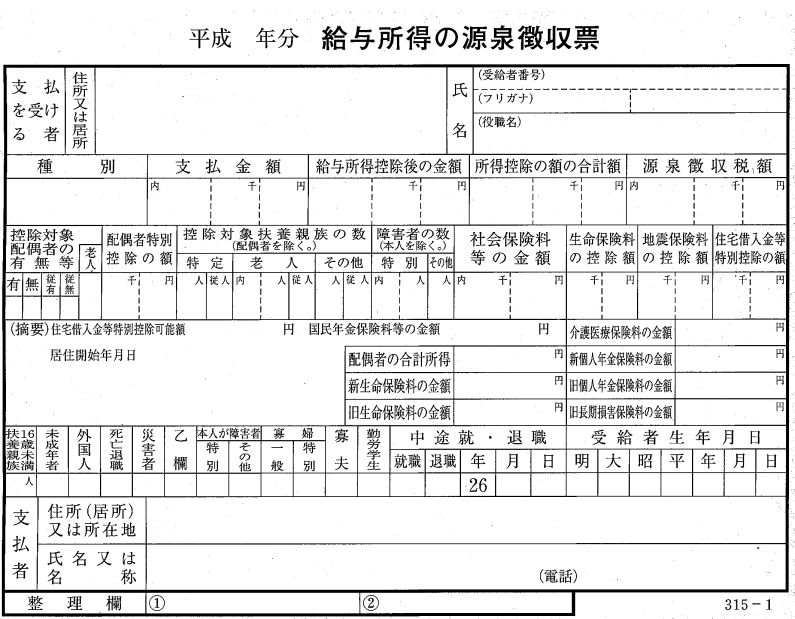 確　認　事　項確認したらチェック☑婚姻届を提出し、受理された日が令和２年１月１日から令和３年３月31日までの間であるか。□ 期間内である（令和　　年　　月　　日）夫婦ともに婚姻日における年齢が34歳以下であるか。□ 34歳以下である（ 夫　 　歳、妻　 　歳 ）夫婦のいずれかが契約した住宅であるか。□ 夫婦いずれかの契約である（　　夫　・　妻　　）結婚を機に住居を購入または賃貸等をした時期が令和２年１月１日から令和３年３月31日までの間であるか。□ 期間内である（令和　　年　　月　　日）住居手当の額が賃貸等の金額を上回っていないか。□ 上回っていない結婚を機に行われた引越しの時期とその支払いは令和２年１月１日から令和３年３月31日までの間であるか。□ 期間内である（令和　　年　　月　　日）平成30年1月1日から平成30年12月31日までの間の夫婦合計所得が340万円未満である。ただし、申請時に無職の場合は所得なしとして算出する。また、貸与型奨学金の返済を行っている場合は、世帯の所得から貸与型奨学金の年間返済額を控除する。□ 340万円未満である夫の所得（　　　　　　　）妻の所得（　　　　　　　）奨学金の年間返済額　　　　 （△　　　　　　）合計所得（　　　　　　　）対象となる住居が市内にあるか。□ 住居が市内にある申請する夫婦の双方または一方の住所が対象住居にあるか。□ 住所が対象住居にある他の公的制度による家賃補助を受けていないか。□ 受けていない過去にこの補助金を受けていないか。□ 受けていない